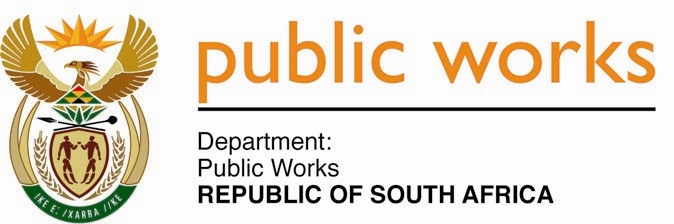 MINISTRY PUBLIC WORKS AND INFRASTRUCTUREREPUBLIC OF SOUTH AFRICA Department of Public Works l Central Government Offices l 256 Madiba Street l Pretoria l Contact: +27 (0)12 406 2034 l +27 (0)12 406 1224Private Bag X9155 l CAPE TOWN, 8001 l RSA 4th Floor Parliament Building l 120 Plein Street l CAPE TOWN l Tel: +27 21 468 6900 Fax: +27 21 462 4592 www.publicworks.gov.za NATIONAL ASSEMBLYWRITTEN REPLYQUESTION NUMBER:					        	4167 [NW5233E]INTERNAL QUESTION PAPER NO.:				47 (of 2022) DATE OF PUBLICATION:					          	11 NOVEMBER 2022DATE OF REPLY:						                NOVEMBER 20224167.	(Ms A M van Zyl (DA) asked the Minister of Public Works and Infrastructure:(1)	With reference to the (a) Walter Sisulu Local Municipal area and (b) Senqu Local Municipal area in the past five financial years, (i)(aa) what total number of schools has her department started to build and (bb) where have they started building and (ii) what number of the specified schools have been completed;(2)	whether any of the projects are over their allocated duration period; if so, (a) which schools, (b) how long over and (c) what is the extra cost for going over the build time;(3)	what is the envisaged time frame and relevant details of her department’s plan to finalise schools that are still incomplete?		       NW5233E_______________________________________________________________________REPLY:The Minister of Public Works and Infrastructure:Construction of schools is not within the mandate of the National Department of Public Works and Infrastructure, however, our sister department, Department of Basic Education, whose mandate entails development, maintenance and support for schools will be best suited to provide a response to this question.